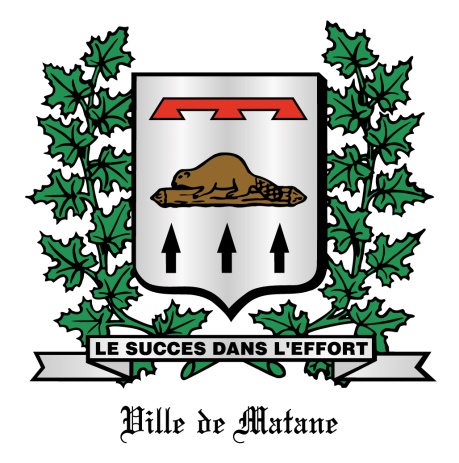 PROVINCE DE QUÉBECVILLE DE MATANE____________ 2021PREMIER PROJETRÈGLEMENT NUMÉRO VM-89-199 MODIFIANT LE RÈGLEMENT DE ZONAGE NUMÉRO VM-89 AFIN D’AGRANDIR LA ZONE À DOMINANCE COMMERCIALE ET DE SERVICES PORTANT LE NUMÉRO 64 À MÊME LA ZONE À DOMINANCE COMMUNAUTAIRE PORTANT LE NUMÉRO 62	Code du service de l’urbanisme : ARZ-2020-006	Ce règlement a été adopté par la résolution numéro 2021-_____ lors de la séance ordinaire du conseil tenue le _________ 2021 et à laquelle étaient présents messieurs les conseillers Eddy Métivier, Jean-Pierre Levasseur, Nelson Gagnon, Steven Lévesque et Steve Girard, tous formant quorum sous la présidence de monsieur Jérôme Landry, maire, suivant la présentation du projet de règlement faite par M. __________, maire OU maire suppléant, et suivant le dépôt du projet et l’avis de motion donné par le conseiller _________________ à la séance extraordinaire du conseil tenue le 11 janvier 2021.*******************************************Considérant qu’une demande a été transmise afin de réaliser la transformation du presbytère situé sur l’avenue Saint-Jérôme en habitation soit des chambres au rez-de-chaussée et des logements aux deux autres étages;Considérant que les travaux extérieurs sur le bâtiment seront assujettis au Plan d’intégration et d’implantation architectural de l’avenue Saint-Jérôme et au règlement VM-94 concernant la citation à titre de monument historique du presbytère;Considérant que le projet est localisé en bordure de l’avenue Saint-Jérôme;Considérant que le bâtiment est vacant depuis 2018;Considérant que le présent règlement est adopté en concordance avec le règlement VM-88-32 modifiant le plan d’urbanisme;Considérant que le comité consultatif d’urbanisme a fait une recommandation en ce sens le 15 décembre 2020;	Considérant qu'un avis de motion du présent règlement a été régulièrement donné par la conseillère OU le conseiller _____________ à la séance générale tenue le __________ 2021, laquelle OU lequel a également déposé le règlement lors de la même séance;	Considérant que le projet de règlement a été présenté par M. __________, le maire OU le maire suppléant, à cette même séance;Pour ces motifs, le conseil de la Ville de Matane statue et ordonne que le règlement numéro VM-89-199 soit et est, par les présentes, adopté pour modifier le règlement de zonage numéro VM-89 comme suit :ARTICLE 1.	Le règlement de zonage numéro VM-89 est à nouveau modifié comme suit :	-	Le plan 2/6 intitulé « plan de zonage » faisant partie intégrante du règlement numéro VM-89 est modifié comme suit :a)	En agrandissant la zone à dominance commerciale et de services portant le numéro 64 à même la zone à dominance communautaire portant le numéro 62 de façon à intégrer les lots 4 822 035, 4 822 036, 6 189 947 du cadastre du Québec et une partie du lot 2 752 674 du cadastre du Québec, le tout tel qu’illustré sur les plans ci-dessous :PLAN 1.1 – ZONES 62 P ET 64 C (AVANT LA MODIFICATION)PLAN 1.2 – ZONES 62 P ET 64 C (APRÈS LA MODIFICATION)ARTICLE 2.	Le règlement de zonage numéro VM-89 est à nouveau modifié comme suit :La grille des spécifications 2/10 est modifiée sous la zone 64 C comme suit :vis-à-vis la rubrique intitulée « autre usage permis », le chiffre «621» est inscrit autorisant ainsi cette sous classe d’usage (621 - Parc commémoratif et ornemental) sous la zone 64 C;ARTICLE 3.	Toutes les autres dispositions du règlement de zonage numéro VM-89 demeurent et continuent de s'appliquer intégralement.ARTICLE 4.	Le présent règlement entrera en vigueur suivant les dispositions de la Loi sur l’aménagement et l’urbanisme.La greffière,		Le Maire,Marie-Claude Gagnon,		Jérôme LandryAvocate 